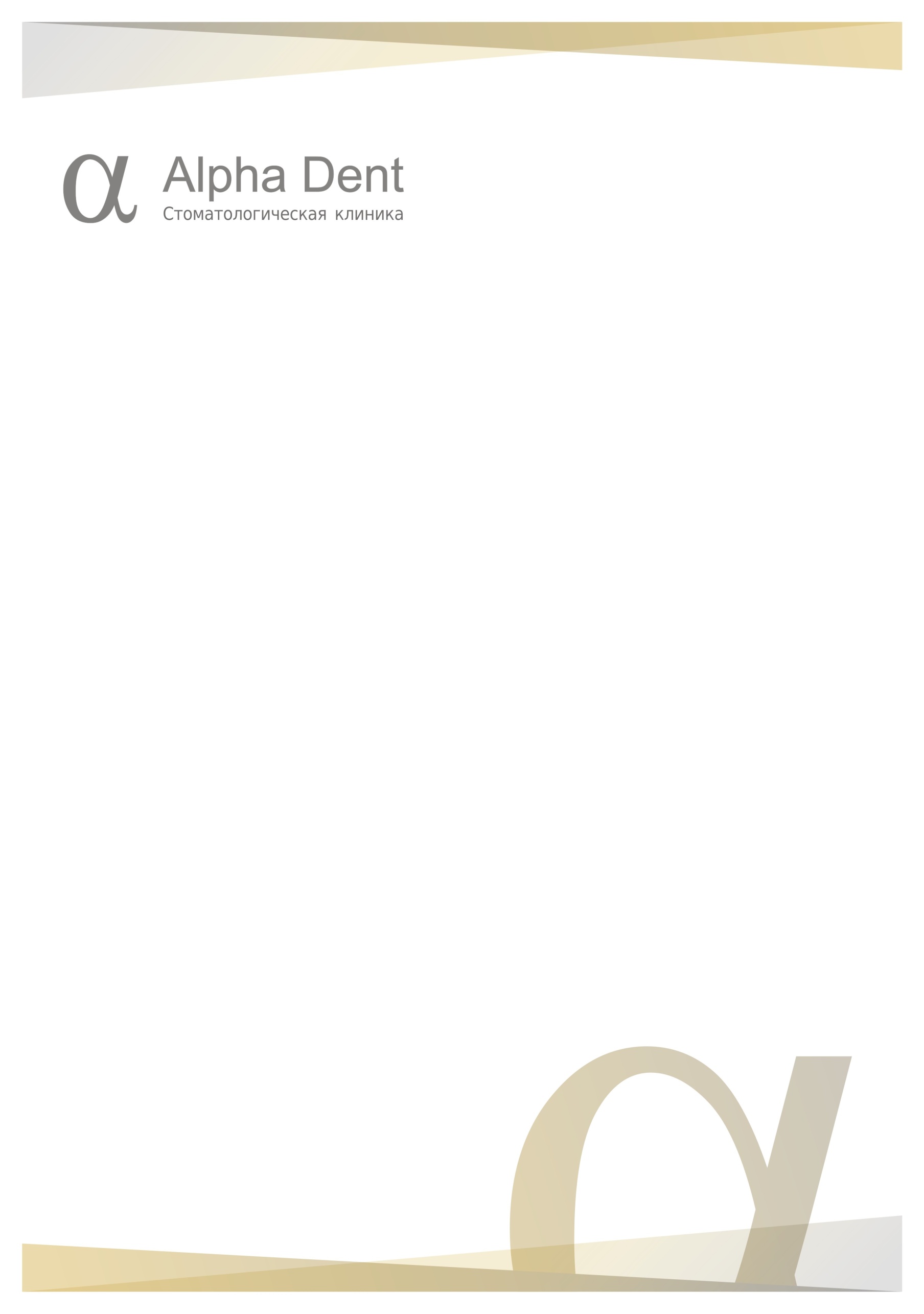 Рекомендации пациенту перед операцией дентальной имплантации и костной пластики:Приготовьте дома пакет (бутылку) со льдом и оставьте его в морозильной камере холодильникаВ день операции примите пищу за 2-3 часа до назначенного времениЗа сутки перед операцией категорически запрещено употребление алкогольных напитковОбязательно сообщите врачу-стоматологу обо всех индивидуальных особенностях Вашего организма и имеющихся аллергических реакциях, с целью выбора безопасного анестетика и послеоперационных назначений. Все необходимые медикаменты и рекомендации будут даны Вам после операции, заранее ничего приобретать не требуетсяПеред операцией посетите туалетНе рекомендуется употребление табачных изделий за 1 неделю и в течение 2 недель после операцииНа операцию лучше прийти в свободной одежде без воротаВ случае сильного волнения и тревожности желательно накануне операции принять Новопассит (жидкий) по 5мл (1 столовую ложку) 3 р день и утром в день приема, не разбавляя либо вместе с любым неалкогольным  напитком.   Также  для лучшего засыпания и восстановления рекомендуется принять Мелаксен 1 таб накануне за 30-40 мин перед сном и продолжить его прием 3 дня после операции.